UnfallmeldungDatum des Unfalls:	___________________________Uhrzeit des Unfalls:	___________________________Sportgruppe:		___________________________War der Übungsleiter_in anwesend? Zutreffendes unterstreichen:		ja / neinName des/der Geschädigten:	_________________________________Matrikelnummer:			_____________________Sind andere Personen zu Schaden gekommen?				ja / neinUnfallhergang:_______________________________________________________________________________________________________________________________________________________________________________________________________________________________________________________________________________________________________________________________________________________________________________________________________________________________________________________________________________________________________________________________________________________________________________________________________________________________________________________________________________________________________________________________Datum, Unterschrift Übungsleiter_in der Matrikel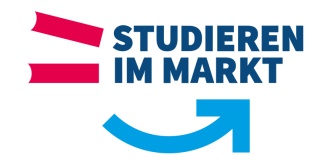 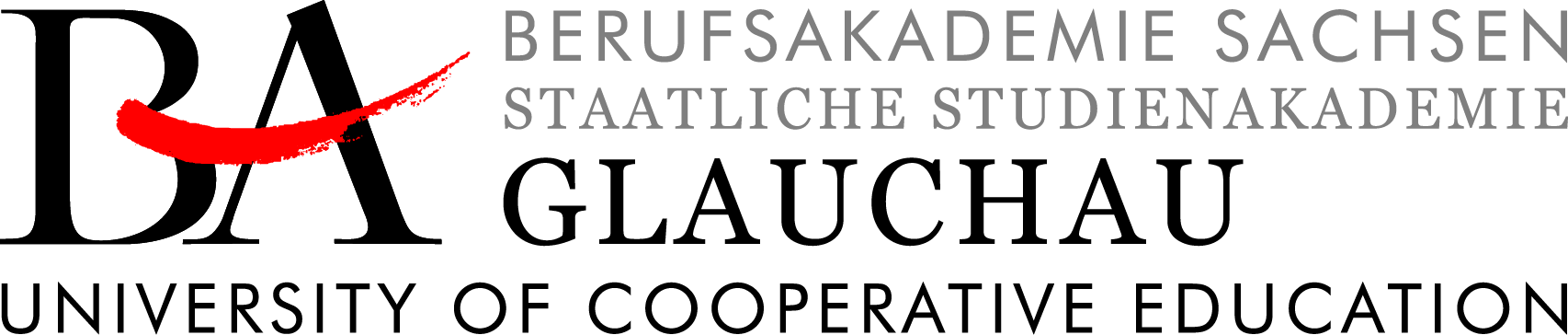 